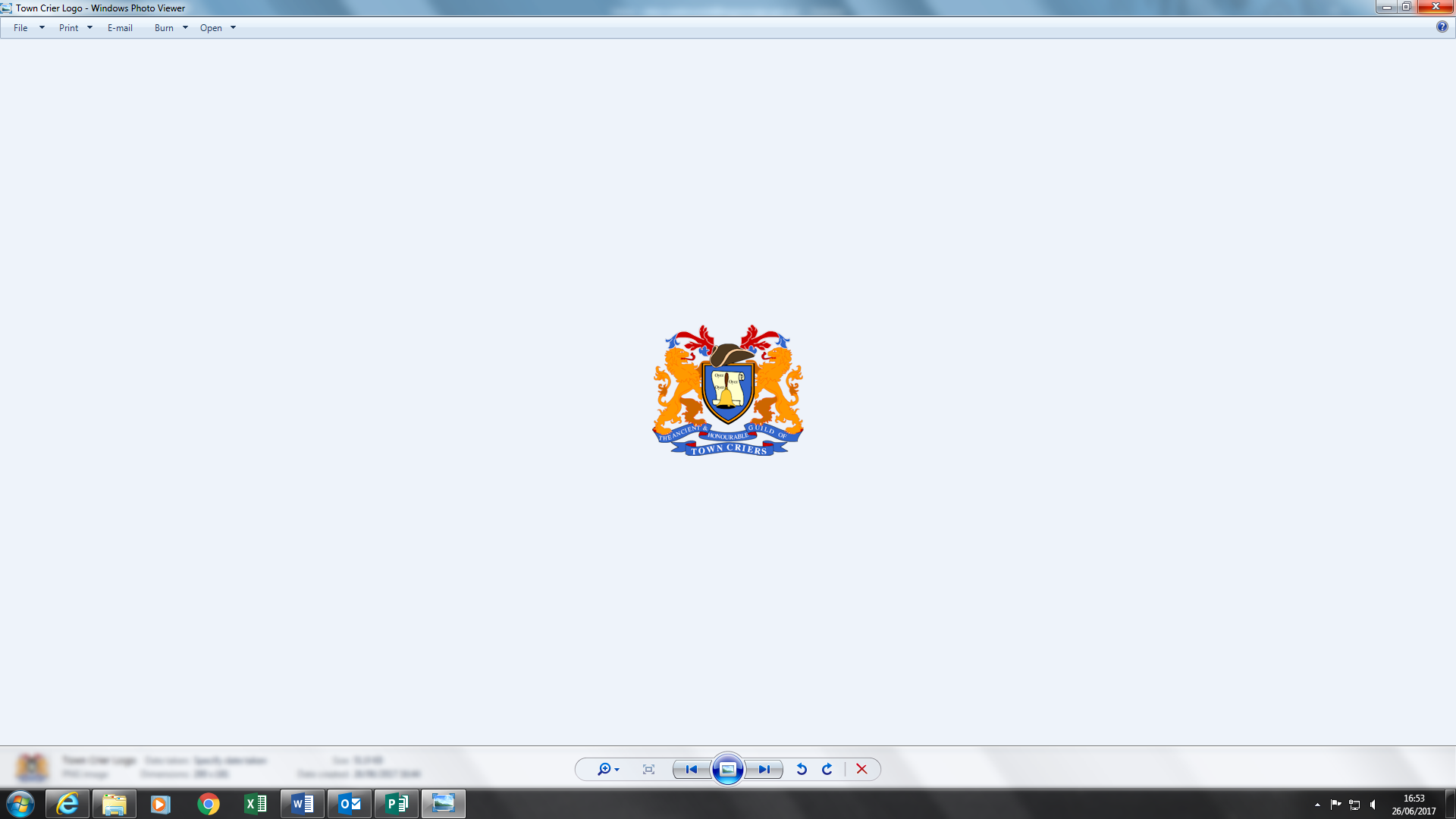 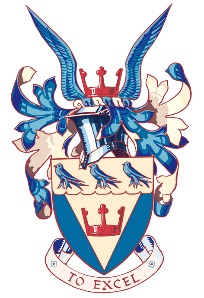 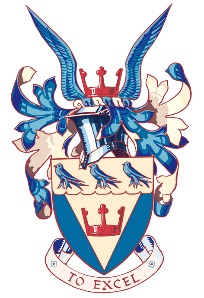 TOWN CRIER BOOKING FORM